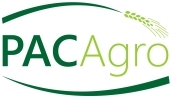 Experts of  PACAGRO TEMPUS projectEstonian University of Life SiencesProf. Kalev Sepp – project expertE-mail: kalev.sepp@emu.eeProf. Hardi Tullus – project expertE-mail: hardi.tullus@emu.eeAnneli Lorenz, PhD. – project expertE-mail: anneli.lorenz@emu.ee Tiiu Ohvril– project expertE-mail: tiiu.ohvril@emu.eeEne Jõgi – financial managementE-mail: ene.jogi@emu.eeAnastassia Safonova – project administrationE-mail: anastassia.safonova@emu.eeLilian Ariva-Tiirmaa - local coordinatorE-mail: Lilian.ariva-tiirmaa@emu.ee